МКОУ «Починковская школа – интернат»Мероприятие:«День урожая»Учитель технологии: Рокунова Т.А.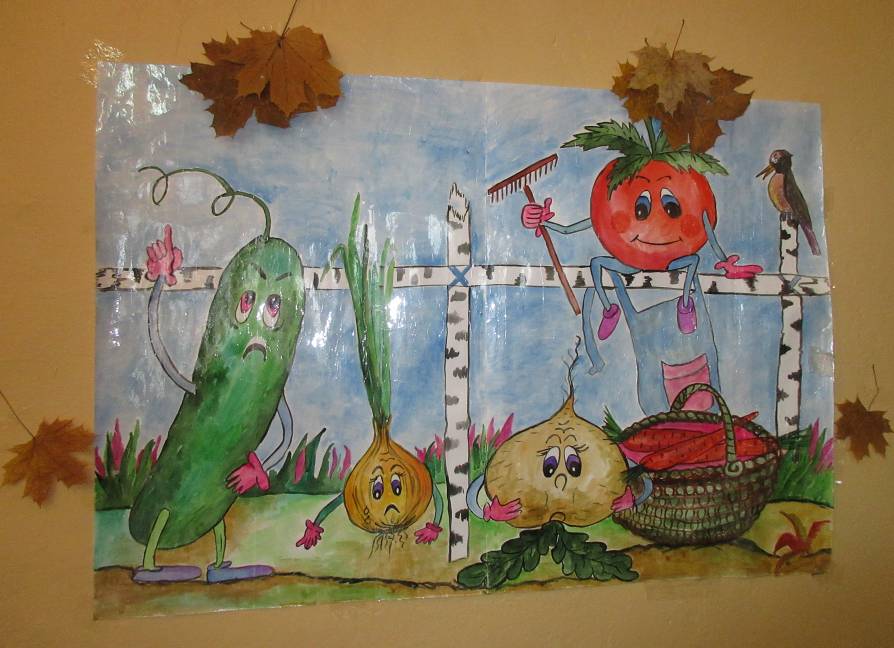 Починки 2017 годЦели мероприятия: 
• Воспитание бережного отношения к природе и уважительного отношения к труду.
• Обучение умению слушать и слышать поэтическое слово, классическую музыку.
• Способствовать сплочению детского коллектива, созданию для детей развивающей среды, освоению активного стиля общенияПодготовительная работа: изготовление поделок из природного материала и овощей, организация выставки, оформление зала флористическими композициями,  в которых отразилась трудовая деятельность в летнее и осеннее время на пришкольном участке, набор учащихся из 1-9 классов в команды для участия в конкурсах.Форма проведения: Литературно-музыкальная развлекательная программа.Оборудование: презентация, экран, звуковые колонки, проектор, поделки учащихся,, флористические композиции, рисунки.Объявление:
Ой, вы, красны девицы, ой, вы, добры молодцы, Приглашаем вас всех праздновать день великий – День урожая! Погуляем на празднике нашем, Не найдете вы праздника краше. Ждет вас множество затей. Приходите поскорей! От души повеселиться , Сладкого чайку напиться!Ведущий: Добрый день, дорогие ребятки, гости званые и желанные. Сегодня особый праздник у нас: День урожая, день завершения всех сельскохозяйственных работ в поле и на огороде.Осень ! Славная пора! В лесу, в огороде, в поле все поспело! Все собрали и убрали ! И на праздник всех позвали. Только сегодня, только сейчас, Только у нас и только для вас – День урожая!
За окном листопад…Так и падают желтые листья- это осень – урожайница, осень-чаровница и волшебница торопится к нам на праздник.
Вед. Что мы вырастили на нашем пришкольном участке(ответы детей)Вед. Друзья, собрали нынчеМы щедрый урожайНастал чудесный праздникСпешит из края в крайЗдесь будет очень весело!Загадки, шутки, смехНа праздник урожаяМы приглашаем всехВед. Если на деревьях листья пожелтели, Если в край далекий птицы улетели,Если небо хмурое, если дождик льется –Это время года – Осенью зовется.Стихотворение
Алексей Плещеев

Миновало лето,
Осень наступила.
На полях и в рощах
Пусто и уныло.
Птички улетели,
Стали дни короче,
Солнышка не видно,
Темны, темны ночи.
  
Вед. Осень дарит нам и овощи, и фруктыИ грибы, и ягодыНо самый ценный, самой дорогой подарок, это……ХлебВедь не даром говорят, что хлеб -  - всему головаХлеб на стол – и стол престолХлеба не куска – и стол доскаВед.Осень! Славная пора!Любит осень детвора.Сливы, груши, виноград –Всё поспело для ребят. Журавли на юг летят.Здравствуй, здравствуй, осень!Приходи на праздник к нам,Очень, очень просим. Здесь мы праздник радостныйВесело встречаем,Приходи, мы ждем тебя,Осень золотая...Под музыку появляется Осень.Осень.Вы обо мне? А вот и я!Привет осенний вам, друзья!Вы рады встретиться со мной?Вам нравится наряд лесной – Осенние сады и парки?Я пришла на праздник к вамПеть и веселиться.И хочу со всеми здесьКрепко подружиться. Осень: Урожай у вас хорошУродился густоИ морковка, и картошкаБелая капуста, баклажаны синиеКрасный помидорЗатевают длинный и серьезный спор
Инсценировка стихотворения «ОВОЩИ» 
Перец: Кто из нас, из овощей, и вкуснее, и нужней? 
Кто при всех болезнях будет всех полезней? Осень Выскочил горошек –Ну и хвастунишка
Горох (весело): Я такой хорошенький зелёненький мальчишка. 
Если только захочу, всех горошком угощу! Осень От обиды покрасневСвекла проворчала
Свёкла (важно): Дай сказать хоть слово мне, выслушай сначала. 
Свёклу надо для борща и для винегрета 
Кушай сам и угощай – лучше свёклы - нету! 
Капуста (перебивая): Ты уж, свёкла, помолчи! Из капусты варят щи 
А какие вкусные пироги капустные! Зайчики плутишки любят кочерыжки
Редиска (скромно): Я – румяная редиска, поклонюсь вам низко-низко 
А хвалить себя зачем? Я и так известна всем! 
Огурец (задорно): Очень будете довольны, съев огурчик малосольный. 
А уж свежий огурчик Вам понравится конечно Морковь (кокетливо): Про себя рассказ недлинный: кто не знает витамины? 
Пей всегда морковный сок и грызи морковку – 
Будешь ты всегда, дружок, крепким, сильным, ловким! 
Помидор: Не болтай, морковка, вздор! Помолчи немного 
Самый вкусный и приятный уж, конечно, сок томатный! 
Лук: Я – приправа в каждом блюде и всегда полезна людям. 
Угадали? Я – ваш друг! Я простой зелёный лук! 
Картошка: Я – картошка так скромна - слова не сказала. 
Но картошка так нужна и большим, и малым!  
Осень: Спор давно кончать пора! Что вы спорите, друзья? 
Перец: (Повторяет вновь свои слова) Перец: Кто из нас, из овощей, и вкуснее, и нужней? Кто при всех болезнях будет всех полезней?
Осень: Чтоб здоровым, сильным быть, надо овощи любить, 
Все без исключения, в этом нет сомнения! 
Спорить не за чем,  все вы и полезны, и вкусны! 
Вед. Собирают осенью урожай плодов.Много людям радости после всех трудов.Осень мы встречаемБогатым урожаем.Вед .Ой, ребята, послушайте… Кажется, к нам кто-то еще идет.Я слышу чьи-то шаги!Звучит музыка, в зал вбегает Антошка. В руках у него большая ложка-поварешка и гармошка.Антошка.Не люблю копать картошку, У меня в руках гармошка,Есть иду с огромной ложкой!А зовут меня Антошка!– Здравствуйте, ребята! А что это вы тут за праздник встречаете?Вед.  Праздник Осени! Праздник урожая!Антошка. Ой-ей-ей! А я не люблю урожай собирать! Вот! Я вообще не люблю делать то, что мы не проходили, и то, что нам не задавали! У меня даже про это песенка есть!Вед.. А мы тоже эту песенку знаем!Антошка. Вот здорово! Так давайте ее споем!Исполняется песня «Антошка», музыка В. Шаинского.Антошка текстАнтошка, Антошка, 
Пойдем копать картошку!
Антошка, Антошка, 
Пойдем копать картошку!Дили-дили, 
Трали-вали, 
Это мы не проходили, 
Это нам не задавали!
Дили-дили, 
Трали-вали,
Это мы не проходили, 
Это нам не задавали!
Парам-пам-пам, 
Парам-пам-пам!Антошка, Антошка, 
Сыграй нам на гармошке! 
Антошка, Антошка, 
Сыграй нам на гармошке!Дили-дили, 
Трали-вали, 
Это мы не проходили, 
Это нам не задавали!
Дили-дили, 
Трали-вали,
Это мы не проходили, 
Это нам не задавали!
Парам-пам-пам, 
Парам-пам-пам!Антошка, Антошка, 
Готовь к обеду ложку! 
Антошка, Антошка, 
Готовь к обеду ложку!Дили-дили, 
Трали-вали, 
Это, братцы, мне по силе,
Откажусь теперь едва ли!
Дили-дили, 
Трали-вали, 
Это, братцы, мне по силе,
Откажусь теперь едва ли!
Дили-дили, дили-дили, 
Трали-вали, трали-вали, 
Парам-пам-пам, 
Парам-пам-пам, 
Парам-пам-пам!Антошка.Я скажу вам по секрету,Ничего труднее нету, Чем картошечку копать Да в ведерко собирать!Вед. Ну что ты, Антошка! Наоборот, нет ничего проще! Вот посмотри, как быстро и весело справляются с этим ребята!Проводится игра «Посади, и собери, картошку».Антошка. Ай да молодцы, ребята! Как картошку быстро собрали, ни одной не осталось! Я тоже хочу так научиться. Ладно  дома тоже тренироваться.Вед.  А сейчас для всех участников конкурс под названием «Блицтурнир»Я буду задавать вопросы, а вы поднимайте руку. Отвечает тот, кто был первым.В течение праздника вы будете набирать жетоны, у кого их окажется больше, будет признан знатоком Осени.	Итак, внимание!1.	Живой кактус (ёж)2.	Передвижной молокозавод (корова)3.      Какой лесной житель сушит грибы на деревьях?4.	Овощ, в котором находят младенцев (капуста)5.	Нос снеговика (морковь)6.	Второй хлеб россиян (картошка)7.	Заготовка для кареты Золушки (тыква)8.	Краснощёкий сеньор (помидор)9.	Румяна с огородной грядки (свекла)10.	Овощной символ горечи (редька)11.	Боксёрский фрукт (груша)12.	Кто собирает яблоки спиной? (ежик)13.	У кого щека вместо мешка? (бурундук)14.	Царь грибов (боровик, или белый гриб)Осень. Грибы вы все знаете. Собирать умеете. А съедобный от несъедобного отличить сможете? Сейчас проверим. Я буду называть грибы. Если он съедобный громко хлопайте, а если несъедобный – топайте. Потренируемся! Потопали! Похлопали! Дружнее! Веселее! Похлопали! Потопали! Отлично! Теперь будьте внимательны: – Масленок, Моховик, Поганка, Боровик,  Мухомор, Волнушка, Шампиньон, Подберезовик, Сыроежка, Груздь, Рыжик, Опёнок, Лисичка .Осень Молодцы ребята!Вед. В этом году и наши ребята поработали на славу. И собрали много овощей.Вед. А какие загадки народ сочинял про овощи! Проверим, по силам ли вам народная мудрость.Ты на лампочку похожаИ на Ваньку-встаньку тоже.У тебя румяный бок,А откусишь — брызнет сок.(Груша)Полюбуйся: что за сказка!В грядку спряталась указка.Ярко-рыжая плутовка!А зовут ее... (морковка).Это овощ, а не куст.В слове этом сочный хруст.Если очень любишь щи,Этот овощ в них ищи.(Капуста)Под листком лежит на грядке.Он пупырчатый, не гладкий.И зеленый, наконец.А зовется... (огурец).1. В землю – крошка,А из земли – лепёшка. (Репа) Этот овощ кисло-сладкий,Круглый, сочный, мягкий, гладкий.Щеки докрасна натер,И зовется... (помидор).В огороде нашемОвоща нет краше.Как сочна, красна, кругла,Носом в грядку как вросла!Так и просится к нам в миску.Как зовут ее?(Редиска)Огурцу сей овощ брат,Так в народе говорят.Вот улегся на бочок.Полосатый... (кабачок).Дед ее тащил из грядки,Но один не смог достать.Все тащили по порядку,Раз, два, три, четыре, пять.Но она сидела крепко.Кто она? Конечно(Репка)Золотой каретой в сказкеЭтот овощ был когда-то.Отгадайте без подсказки,Как зовется он, ребята.(Тыква)На пюре она годится,В чай ее кладут едва ли.До весны она хранитсяВ погребке или подвале.Вы подумайте немножко.Ой, да это же... (картошка).Приготовить на обедТы не сможешь винегрет,Если овоща такогоУ тебя на грядке нет.(Свекла)Овощ сочный, горький, едкий.Дети любят его редко.Стрелки собраны в пучок,И зовется он... (лучок).Белый зубчик от простудыПожевать совсем не худо.От простудных от болезнейНету овоща полезней.(Чеснок)Она бывает черной,Она бывает белой.За хвост из грядки дернулИ со сметаной сделал.(Редька). Золотист он и усат,В ста карманах сто ребят (Колос)А на этой грядке толстые загадки ( арбуз) Посреди двора –золотая голова (подсолнух) Круглое румяноеС дерева  достану я! (яблоко)19.Низок , да колючСладок да пахуч,Ягоды сорвешьВсе руки обдерешь (крыжовник)20.И на горке и под горкой Под березой и под елкойХороводами и в рядВ шапках молодцы стоят (грибы)21. Пришла без красок и без листьевИ перекрасила все листья (осень)Вед. Молодцы ! хорошо Вы знаете загадки.  А теперь Саша и Наташа  нам споют частушки.Наташа. Ох, художница ты, Осень,Научи так рисовать.Я тогда в твоей работеТебе буду помогать!Саша Осень щедрая такаяВсех одарит за труды.Мы на праздник УрожаяПринесли ее плоды.Наташа А я бабушке своейПоливала грядки.Для здоровья всех внучатЛучше нет зарядки!Саша Не болеем больше гриппом,Не боимся сквозняка.Все таблетки заменяетНам головка чеснока!Наташа  У меня фигурка тонкаИ высокий каблучок.Я не буду есть котлеты,Мне пожарьте кабачок!Саша Мы на праздник урожаяНатащили овощейПосле выставки наш поварНа год нам наварит щейНаташа Тыкву нашу поливалиУтром, вечером и днем!Тыква выросла большая,И теперь мы в ней живем!Саша Разудалый я силач -Гну рукой подковку!Потому, что я жуюКаждый день морковку.Наташа Оля бусы из рябиныНанизала метров пять.Чтобы их носить на шее,Надо ей жирафом стать!Осенние дорожкиСаша Это что за поросенок,Где дырявый пятачок,Почему не слышно визга?- Это ж, братец, кабачок!Наташа Наш любимый кабачокОтлежал себе бочок.Мамочка пожарила,Съесть дружка заставила!Антошка Давайте поиграем в игру « Что бывает, что не бывает»Я буду вам называть явления, а вы отвечайте « да»- если это бывает, « нет» - если это не бывает.1.	Цветут подснежники2.	Лепим снеговиков3.	Собираем землянику4.	Начинается учебный год5.	Идёт дождь6.	Купаемся и загораем7.	Появляются листья на деревьях8.	Падают жёлтые листья с деревьев3-й конкурс. Какого цвета осень?1. Это явление природы, при котором понижается температура воздуха. Верная примета этого явления — лед на лужах. Чаще всего это бывает осенью и весной. Что это? (Заморозки.)2.Это явление природы чаще бывает осенью. Летом его называют теплым, грибным, а осенью холодным, моросящим. Что это? (Дождь.)3.Это явление природы бывает только осенью. Деревья наряжаются в разноцветные уборы, а затем сбрасывают листву. Что это? (Листопад.)4.Осенью ночью намного холоднее, чем днем; воздух, соприкасаясь с холодными предметами, превращается в капельки воды. Что это? (Роса.)5.Это явление похоже на легкую дымку в воздухе, а иногда на белую, непрозрачную стену. Если утром дымка рассеется, то на траве обязательно будет роса. Что это? (Туман.)6.Осенью, когда все чаще стоят холодные дни, вдоль берегов рек на мелких местах образуется тонкий лед, а затем и вся река покрывается льдом. Как это называется? (Ледостав.)7.Осенью птицы улетают в теплые края. Они собираются в большие группы. Как они называются? (Стаи.)Осень Игра “Подскажи словечко”.• Он усатый и ползучий, спрятал ядрышки в стручке - саблевидном кулачке. Не раскусишь, коль засох, называется…….(горох).• На грядке привалился на бочок солидный крутолобый……(кабачок).• Хвост зелёный, красная головка, это остроносая……(морковка).• Он круглый и красный, как глаз светофора. Среди овощей нет сочней …….(помидора).• От частой поливки едва не промокла, мохнатая, тёмно-лиловая……..(свёкла).Загадки:1. Она под осень умираетИ вновь весною оживает.Коровам без нее беда,Она их главная еда. (Трава.)2. Без рук, без ног.В дверь стучится,В избу просится. (Ветер).3. Пришла без красок и без кистиИ перекрасила все листья. (Осень).4. Кто всю ночь по крыше бьет, да постукивает,И бормочет, и поет, убаюкивает? (Дождь).5. Сидит – зеленеет,Падает – желтеет,Лежит – чернеет. (Лист).Вед. А теперь нужно 2 участника. Каждый получит слова, из которых нужно составить  известную пословицу. Кто быстрее и правильно составит пословицу – тот и победил.Вед. Теперь задание такое. Нужно 8 человек. Давайте разделимся на 2 команды. Нужно приготовить винегрет . После оценки жюри, самим его съесть  Выберем жюри.  Вед. Проводится конкурс «Весёлый огородник». На расстоянии  от каждой команды располагается обруч. В нём лежат 10 луковиц. Урожай лука нужно перенести в корзину. Каждой команде выдаётся ракетка для бадминтона и корзинка. Игрок держит ракетку за ручку. По сигналу он двигается к грядке - обручу. Берёт лук из грядки, кладёт на ракетку и возвращаются к команде. Кладёт луковицу в корзину и передаёт эстафету другому.  Ведущий:Спасибо, осень за игру. Как здорово поиграли! Присаживайся, пожалуйста, а мы праздник будем продолжать.Вед. А сейчас давайте поиграем в игру «Подбери картошку».       Дети начинают танцевать под веселую музыку. На полу разложены картофелины – меньше на одну от количества участников. Как только музыка смолкнет, всем необходимо взять с пола по одной картофелине. Участник, оставшийся без картошки, покидает игру. Последний участник получает приз.Осень. Славно мы с вами попраздновали сегодняДа разная бывает осень- Веселая и грустнаяСолнечная и пасмурнаяС дождиком и снегом мокрым И с холодными ветрами и заморозкамиНо я очень рада, что вы  все любите  осень за щедрость и красотуЗа редкие, но славные теплые денечки. Финальная песня  «Ласковая осень»Зазвучал осенним вальсомЗолотистый листопад,Тихо листики кружатся,Под ногами шелестят.Припев: Осень, осень, осень -_______Ласковая сказка,_______И в денёк осенний_______Незачем грустить._______Осень, осень, осень -_______Ты краса и ласка,_______Лучше мне об этом_______Песенку сложить!Солнышко ещё высокоИ гуляет детвора,Только птицам в путь далёкийСобираться уж пора!Припев.Птицы снова улетают,Осень скажет: "В добрый путь!"До свиданья, милый аист,Возвратиться не забудь!Припев.Вед. В давние времена, когда заканчивалась уборка урожая, всегда справляли это событие за богато накрытым столом! И как в давние времена, я приглашаю вас  всех за праздничный стол! Садитесь за столы дубовые, за скатерти узорные да угощайтесь на здоровье! И тебя, осень, мы приглашаем за наш праздничный стол!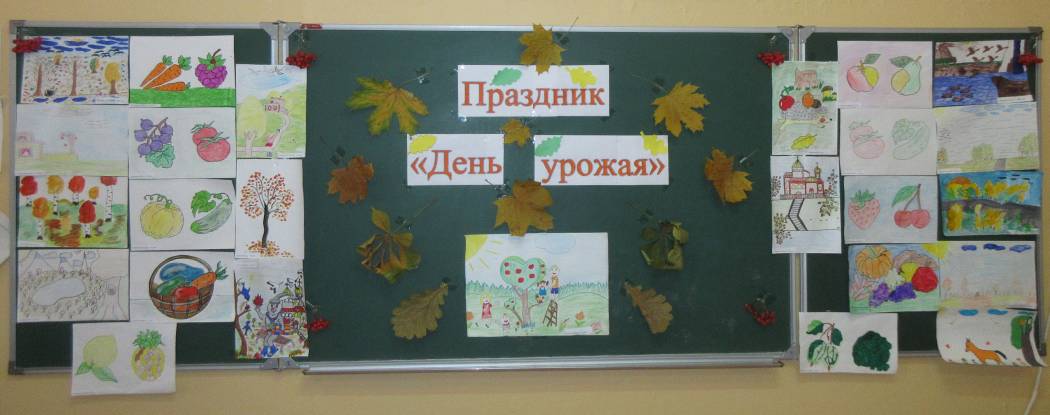 